面试地点路线图行车路线：乘地铁2号线到海珠广场站下A出口，向东约800米到珠江航务管理局(近文德南路路口)。下图中A处为珠江航务管理局。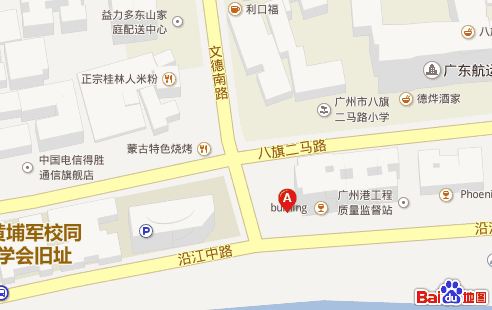 